Umwelt im Unterricht
www.umwelt-im-unterricht.de Arbeitsmaterial (Sekundarstufe)Werben gegen die Wegwerfkultur (Basisvariante)Die Arbeitsmaterialien helfen den Schüler*innen bei der Gestaltung einer Werbeanzeige zu einem vorgegebenem Elektronikartikel, welcher so gestaltet ist, dass Elektroschrott möglichst vermieden wird.  Hinweise für LehrkräfteWas gehört noch zu diesen Arbeitsmaterialien?   Die folgenden Seiten enthalten Arbeitsmaterialien zum Thema des Monats „Elektroaltgeräte: Abfall oder Goldgrube?“ von Umwelt im Unterricht. Zum Thema des Monats gehören Hintergrundinformationen, ein didaktischer Kommentar sowie ein Unterrichtsvorschlag. Sie sind abrufbar unter:
https://www.umwelt-im-unterricht.de/wochenthemen/elektroaltgeraete-abfall-oder-goldmine Inhalt und Verwendung der ArbeitsmaterialienDie Materialien werden für den Unterrichtsvorschlag „Dein Handy, der Fernseher und die Wegwerfkultur (Basisvariante)“ verwendet. Die Schüler*innen nutzen sie in der Arbeitsphase, um in Partnerarbeit fiktive Werbeanzeigen zu bewerten und zu verbessern sowie in Gruppen eigene Werbeplakate zu einem vorgegebenen Elektronikartikel zu gestalten. Im Fokus der Werbung sollen nachhaltige Produkteigenschaften stehen, die dazu beitragen, dass weniger Elektroschrott entsteht.  Neben der Basisvariante gibt es bei Umwelt im Unterricht auch einen Unterrichtsentwurf sowie dazugehörige Materialien in einer Variante für Fortgeschrittene.Übersicht über die ArbeitsmaterialienArbeitsblatt 1:
Werbeanzeigen für ElektrogeräteDie Herstellung von Elektrogeräten ist aufwendig und mit verschiedenen Belastungen für die Umwelt verbunden. Wenn Geräte nur kurz genutzt werden oder schnell kaputtgehen, ist das umweltbelastend. Stattdessen sollten Elektrogeräte möglichst lange genutzt werden. Welche Produkteigenschaften tragen dazu bei, dass unnötiger Elektroschrott vermieden wird?ArbeitsaufträgeUntersucht in Partnerarbeit die verschiedenen Werbeanzeigen. Ordnet die Aussagen ein: Welche könnten Belastungen für die Umwelt fördern, welche werben für umweltschonende Eigenschaften der Produkte? Entwickelt Verbesserungsvorschläge für die nicht nachhaltigen Eigenschaften.Besprecht eure Ergebnisse in Arbeitsgruppen.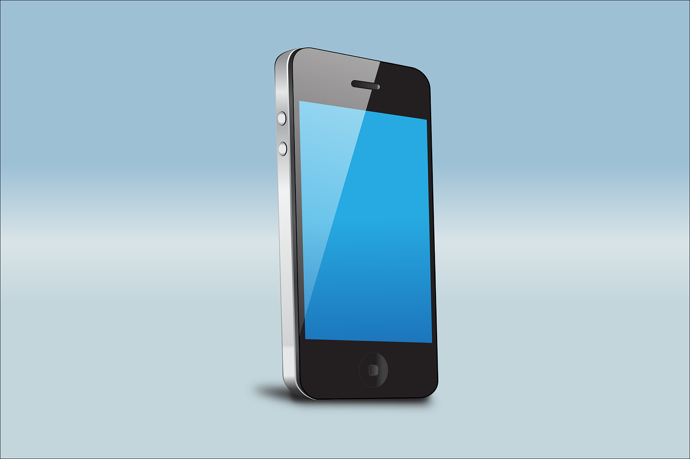 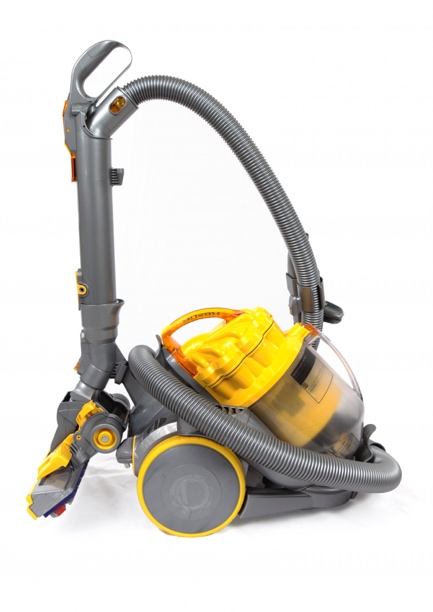 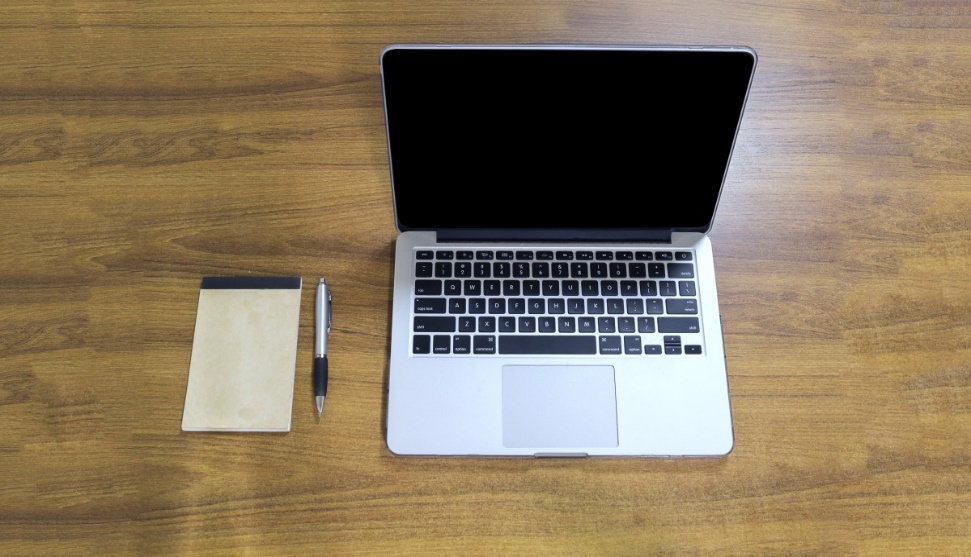 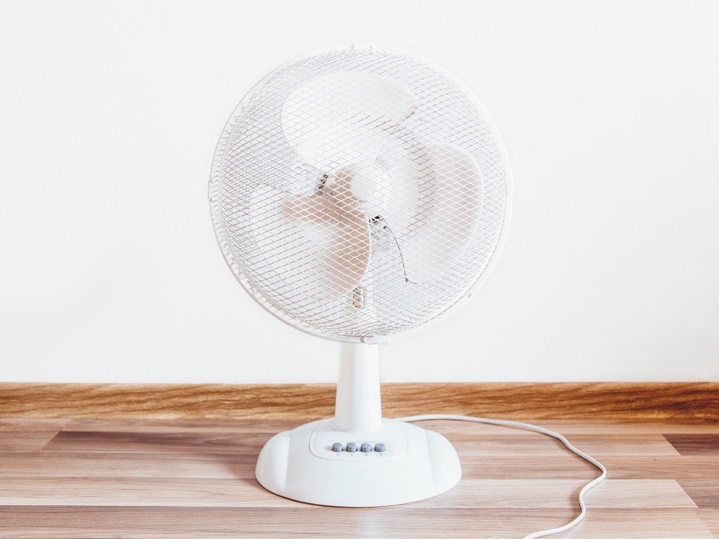 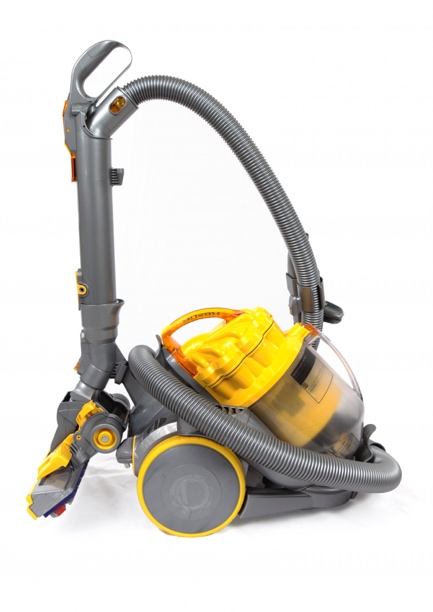 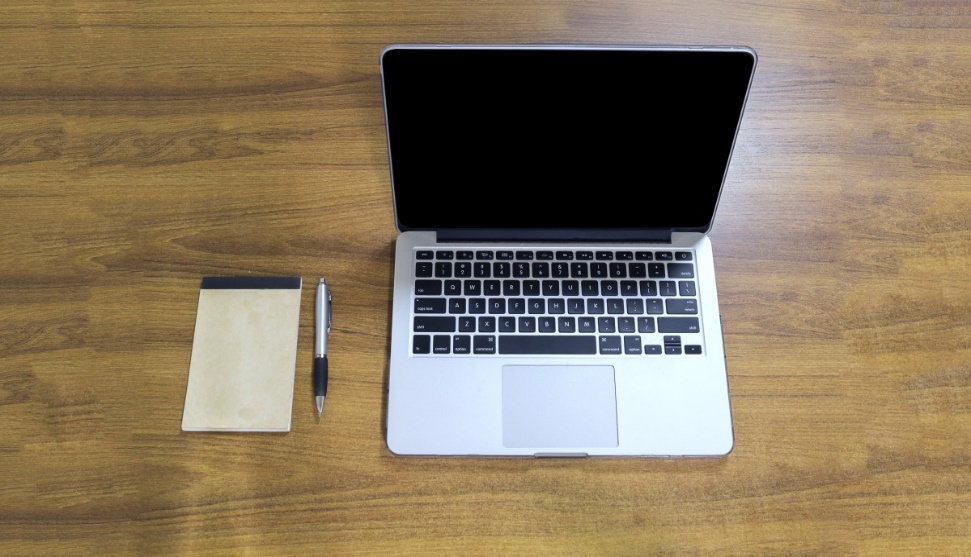 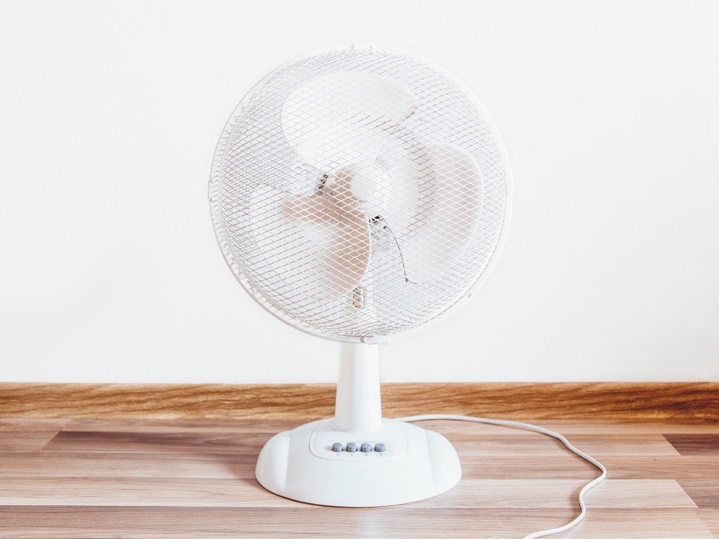 Arbeitsblatt 2:
Werben gegen die WegwerfkulturWelche Möglichkeiten gibt es, Elektrogeräte möglichst lange zu nutzen, um Elektroschrott zu vermeiden? Und wie kann man das bewerben?ArbeitsauftragWählt als Gruppe ein elektronisches Produkt aus, das ihr bewerben möchtet. Folgende Produkte stehen zur Auswahl:elektrische ZahnbürsteTastatursaugerSpielekonsoleWasserkocherMikrowelleFernseherKühlschrankWäschetrocknerFritteuseSmartphoneEntwickelt Aussagen/Slogans, mit denen ihr das Produkt und dessen nachhaltige Eigenschaften bewerben möchtet. Im Fokus stehen Eigenschaften, die dazu beitragen, dass Elektroschrott möglichst vermieden wird. Gestaltet ein Werbeplakat für euer elektronisches Produkt.NotizenProdukt: ______________________________________________________________________________Beschreibung der Produkteigenschaften (um Elektroschrott zu vermeiden): ____________________________________________________________________________________________________________________________________________________________________________Geeignete Werbeslogans: _________________________________________________________________________________________________________________________________________________________________________________________________________________________________________________________________Ideen für Werbeplakat: ___________________________________________________________________________________________________________________________________________________________________________________________________________________________________________________________BildlizenzenSmartphone: Manish Dhawan / pixabay.com / Pixabay LizenzStaubsauger: - / pxhere.com / CC0 1.0 Ventilator: - /pxhere.com / CC0 1.0Laptop: - / pxhere.com / CC0 1.0 